Car Cricket You will need paper and a penBasic RulesOne person at a time comes up to 'bat', and they score 'runs' when vehicles are sighted. For cars to count as runs they must be moving and traveling in the opposite direction. White cars (and silver/grey) are worth one run, coloured cars (including black, excluding red) are worth two runs, motorbikes are worth a four, and trucks and busses six runs. Any vehicle towing anything collects an additional "overthrow" run. Red cars, they get you out. After everyone in the car has had a turn at bat, the person with the most runs wins. It works well on open roads for long road trips, or if you are looking out the window on a rainy day! 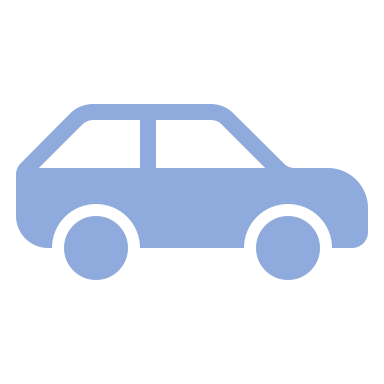 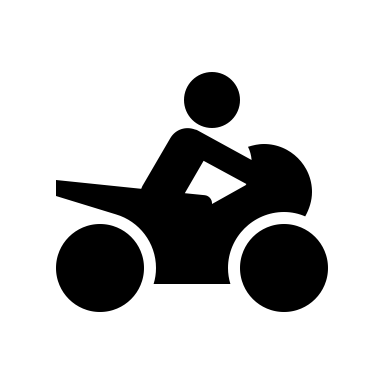 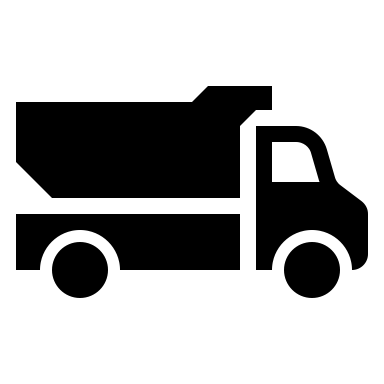 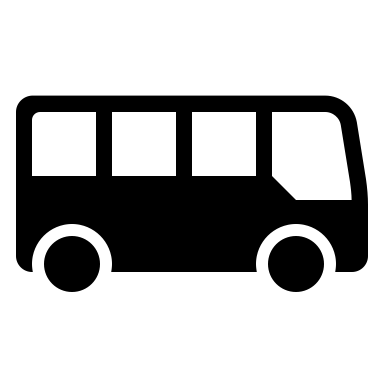 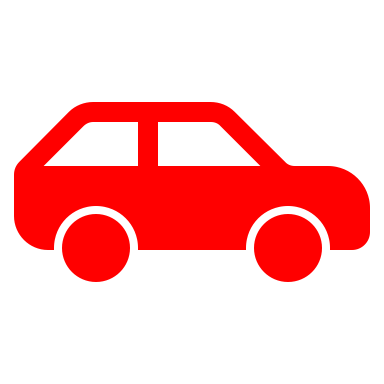 ALTERNATIVE RULESThis variation is based on car types, where bigger sized vehicles means more runs.1 Run for a regular car 2 Runs for a 4WD or vans 3 Runs: Small bus or truck4 Runs: Lorry or coach, double decker bus6 Runs: Emergency vehicle – police, ambulance, fire engine! Out! Red VehicleA trailer adds 1 run 'overthrow'